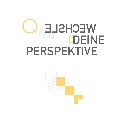 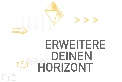 Mittelschule Burkardroth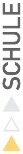 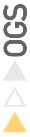 Schüler/in Verbindliche Anmeldung der offenen Ganztagsschule 2024/25:Die Schülerin / der Schüler wird hiermit für das offene Ganztagsangebot an der Mittelschule Burkardroth
für das Schuljahr 2024/25 verbindlich angemeldet. Die Anmeldung für die Angebote der Förderung und Betreuung in dem offenen Ganztagsangebot gilt für einen Zeitraum von  2 /  3/  4 Nachmittagen. Die genauen Zeiten der Förderung und Betreuung werden zu Beginn des Schuljahres festgelegt.1. Uns ist bekannt, dass die Anmeldung für das oben genannte Schuljahr verbindlich ist. Befreiungen von der Teilnahmepflicht bzw. eine Beendigung des Besuches während des Schuljahres können von der Schulleitung nur in begründeten Ausnahmefällen gestattet werden.2. Uns ist bekannt, dass die Anmeldung unter dem Vorbehalt steht, dass das offene Ganztagsangebot an der oben bezeichneten Schule staatlich genehmigt bzw. gefördert wird und die notwendige Mindestteilnehmerzahl erreicht wird bzw. die beantragte und genehmigte Gruppenzahl tatsächlich zustande kommt. Es besteht kein Rechtsanspruch auf eine ganztägige Förderung und Betreuung im Rahmen des offenen Ganztagsangebots.3. Uns ist bekannt, dass für das offene Ganztagsangebot die Bestimmungen der Bekanntmachung des Bayerischen Staatsministeriums für Unterricht und Kultus zu offenen Ganztagsangeboten an Schulen in der jeweils gültigen Fassung verbindlich sind. Mit deren Geltung erklären wir uns einverstanden und beantragen hiermit die Aufnahme unseres Kindes in das offene Ganztagsangebot an der oben bezeichneten Schule.Erklärung über die Entbindung von der Schweige-/VerschwiegenheitspflichtIch/Wir entbinde/n die pädagogischen Mitarbeiter/innen unseres Kooperationspartners St. Burkardus Verein e.V., die an der Mittelschule Burkardroth eingesetzt sind, sowie die Lehrkräfte der Klasse meines/unseres Kindes, die Beratungslehrkräfte, die Schulsozialpädagoginnen und -pädagogen, die Schulsozialarbeiterinnen und -arbeiter, die Schulpsychologin/den Schulpsychologen und die Schulleitung der Mittelschule Burkardroth im Hinblick auf die pädagogisch gewonnenen Erkenntnisse über mein/unser Kind jeweils gegenseitig von der gesetzlichen Schweigepflicht bzw. dienstlichen Verschwiegenheitspflicht, soweit dies dem Wohl und der Förderung des Kindes dienlich erscheint und im Rahmen eines vertrauensvollen Zusammenwirkens zwischen Schule und Kooperationspartner zur Aufgabenerfüllung im schulischen Ganztagsangebot als schulische Veranstaltung erforderlich ist. Diese Erklärung gilt für das aktuelle Schuljahr.Die Entbindung von der Schweige-/Verschwiegenheitspflicht berechtigt die oben bestimmte/n Person/en nicht, die erhaltenen Informationen gegenüber dritten Personen zu verwenden. Alle Informationen werden vertraulich behandelt.Meine Einwilligung über die Entbindung von der Schweige-/Verschwiegenheitspflicht habe ich freiwillig abgegeben. Mir ist bekannt, dass ich diese Erklärung zur Entbindung von der Schweige-/Verschwiegenheitspflicht jederzeit mit Wirkung für die Zukunft widerrufen kann. Ort, Datum 	ErziehungsberechtigteName:Vorname:Geburtsdatum:Geburtsort: 